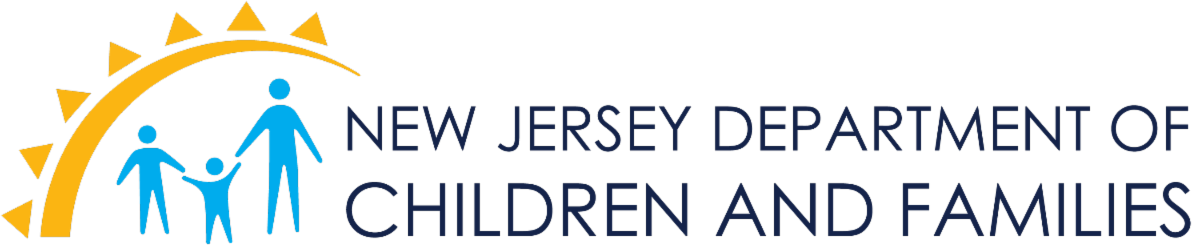 2020년 4월17일 현재, 가족을 위한 데이터 플랜 및 인터넷 연결 선택사항코로나-19 팬데믹으로 인해 사람과의 직접 접촉할 수 있는 기회가 제한된다. 이러한 접촉을 대신하기 위한 기술 사용 능력은 장비사용 및 인터넷 가용성에 따라 다르다. 가족의 목소리 사무처(Office of Family Voice)에서 제공하는 아래의 선택사항을 참조할 수 있다.장비 선택 사항개인용 컴퓨터: 많은 PC 선택이 가능. 개인용 컴퓨터를 사용하는 사람은 외부장착 카메라가 필요할 수 있다. 이러한 웹캠은 25불부터 시작한다. 개인용 컴퓨터를 사용하는 사람은 와이파이를 통해 인터넷에 연결하는데 이는 데이터 플랜에 반대된다.스마트 폰: 스마트 폰은 셀룰러 데이터 플랜 그리고/또는 와이파이로 할 수 있다. 대부분의 스마트 폰은자체 카메라가 있어 아래에 설명하는 대부분의 플랫폼으로 가상만남을 중계하는 능력이 있다. 사용자는 이러한 플랫폼을 사용하기 위해 무료 앱을 다운로드 받아야 한다.태블릿: 태블릿은 적게는 35불부터 시작한다. 가격이 저렴한 대부분의 테블릿은 테이터사용에 연결할 수 없고 와이파이를 사용해야 한다. DCPP는 최근 테블릿 필요성이 있는 가족들에게 구입을 허가 하도록 현장직원에게 지침을 제공했다.아이패드: 아이패드는 가잘 잘 팔리는 테블릿이다. 가장 비싼 아이패드 소매가격이 150불.안드로이드 테블릿 RCA Voyager 7인치 16GB 테블릿 이 시중에서 가장 저렴한 테블릿중의 하나이다. 현재 Walmart에서 구입이 가능. 가격 35불.인터넷 연결인터넷 연결 (와이파이) 대  셀룰러 연결 (데이터 플랜): 두 가지 방법으로 인터넷에 연결하는 방법이 있으며, 무선전화로 연결 또는 라우터를 통한 인터넷 연결이 있다. 사용자중 제한된 데이터 플랜을 가지고 있는 사람은 와이파이를 사용해서 데이터 사용량을 줄이고, 가능할 경우 항상 와이파이로 연결한다.Lifeline: 은 정부 프로그램이며 FCC가 후원한다. 이것은 월간 전화/인터넷 서비스를 제공하며 적격한 저소득 가구에 월9.25불의 할인 가격으로 가능. 이 할인가격은 월간 데이터 플랜이나 인터넷 플랜에 적용되나 둘 중의 하나만 선택 가능.인터넷 연결 (와이파이: Wi-Fi)와이파이는 라우터를 통해 인터넷을 장비와 연결한다. 사용자는 라우터에 접속할 수 있어야 하며 인터넷에 접속하기 위해 넷트웍과 연결이 되어야 한다.핫 스팟(Hotspots): 일반 사람들이 통상 와이파이에 접속할 수 있는 지역이다. 핫 스팟은 무료이거나 사용량에 대해서 지불한다(주로 비행기나 호텔)Wefi 는 앱으로 크라우드 소스를 사용하여 전세계의 핫 스팟 지도를 작성한다.사용자는 이를 사용하여 근처에 있는 핫 스팟을 찾을 수 있다.Comcast와 같은 회사들은 핫 스팟을 공개하고  지도상에 보여주며 코로나-19동안에 무료 사용이 가능.통상 와이파이 연결은 무한정 데이터 사용이 가능하다.와이파이에 장비를 연결하려면 정해진 암호가 있어야 한다.장점:노숙자인 사람이 와이파이를 구매할 수 없을 경우 무료 와이파이를 찾을 수 있다.사용자는 매월 청구서를 지불하고 크렉딧에 문제가 있을 경우 서비스를 사용하지 못할 수 있다.사용자는 라우터를 구입하거나 렌트해야 한다.대중적인 저렴한 인터넷 선택EveryoneOn: EveryoneOn은 저소득층 가족이 구입할 수 있는 인터넷서비스를 제공하는 비영리 단체. 회사가 요구조건을 충족하는 가족들은 월 10불에 인턴넷 서비스 사용이 가능하며, 설치비나 모뎀 사용료가 없다.Comcast: Comcast는 ‘Internet Essentials’이라는 프로그램을 제공. 적격한 가구는 약 10불/월에 서비스가 가능하다. 코로나-19로 인하여 필수인터넷(Internet Essentials) 사용자는 2020년 5월13일까지 신청할 경우 2개월간 무료로 사용 가능하다. Comcast 아직 지불 못한 요금이 남아 있어도 가능하다. 2020년 5월13일 까지 신청하고 승인를 받으면 이러한 자격 조건을 유예해 준다.Verizon: Verizon은 Lifeline (상기 참조)에 승인을 받은 사용자에게 추가적인 할인을 제공한다. 서비스 비용은 약 20불/월. Verizon 은 코로나-29로 인해 어려움을 겪고 있는 사람에게 연체료를 받지 않고 서비스를 중단하지 않는다. 이러한 약관은 2020년 5월13일까지 유효하다. 여기에에 있는 간단한 양식을 작성하면 된다. Verizon은 또한 현재 Lifeline 사용자에게 2개월 무료 인터넷을 제공한다.기타 저렴한 인터넷 선택Spectrum: 은 가구원 중의 1명이the National School Lunch Program, Community Eligibility Provision of the NSLP, 또는 Supplemental Security Income의 수혜자일 경우 서비스를 제공. Internet Assist서비스는15불/월이며 Xfinity의 Internet Essentials보다  빠른 서비스를 제공한다. ISP는 추가로 5불/월에 와이파이를 제공한다.Spectrum은 New Jersey주에 있는 다음의 North Jersey지역에 있는 타운에만 가능: Cliffside, Edgewater, Englewood, Englewood Cliffs, Fairview, Fort Lee, Guttenburg, Leonia, Little Ferry, Moonachie, Palisades Park, Ridgefield, Ridgefield Park, TeterboroNetZero DSL Pro: NetZero는 DSL을 제공. 이것은 표준 와이파이보다는 느리지만 무선 라우터를무료로 사용할 수 있다. 데이타 사용이 무제한이며 월 비용이 27불 이다.FreedomPop: 은 무료 인터넷 사용에 대한 몇가지 선택이 있다. 이 회사는 무료 모바일 전화서비스 및 무료 가정용 인터넷 서비스를4G LTE연결을 통해 공급한다. 사용자는 1 GB 데이터/월 사용을 할 수 있다.무선전화 (Cellular)연결 (월데이터 플랜)셀룰러 연결은 스마트 폰이나 테블릿과 같은 특정한 장비에 가능하다.셀룰러 연결은 통상 데이터 사용량이 제한된다.셀룰라 데이터는 전화나 테블릿을 셀 폰의 신호를 통해 인터넷과 연결한다. 사용자는 라우터가 필요없다.테이터 사용은 전화설정 상태에 따라 다르다. 예를 들면, Netflix로 영화를 1시간 보면 1 – 3 GB의 데이터를 소모한다. Zoom 을 사용한 1:1 전화는 1시간당 540MB -1.6GB 데이터를 소모한다. Zoom 전화로 여러 사람과 통화하면 1시간당 810 MB 에서2.4GB 데이터가 소모된다. 회사들은 다양한 테이터 플랜을 제공한다. 아래의 데이터 플랜은 출판자료나 블로그에서 좋은 선택사항으로 알려져 있다. 아래의 모든 플랜은 무제한 전화 및 문자메세지가 가능.저렴한 데이터 플랜Verizon 8GB 선지불 플랜: 45불/월데이터 플랜: 16GB (8 GB플랜과 동일한 가격으로 최근 프로모션에서 16GB플랜을 제공)Metro (T-Mobile제공) 10GB 선지불 플랜 40불/월   데이타 플랜: 10 GBCricket Wireless 50불/월  테이터 블랜: 무제한참고: 코로나-19로 인해, Cricket은 서비스 비용에 포함되던 재연결 수수료 및 자동전화시스템 수수료를 면제해 준다.T-Mobile Connect 플랜 15불/월  데이터 플랜: 2GB (이를 초과할 수 없다)Republic Wireless 15불 이상 (아래 참조)데이터 플랜: 5불당 1GB 추가 (예, 25불에 2 GB데이터, 40불에 5 GB)Safelink: (이 프로그램은 Lifeline을 통해 제공)데이터 선택은 제한적 문자 및 전화도 제한적일 수 있음.앱 및 온라인 회의 도구회의 웹사이트, 앱 또는 화상 회의 도구를 통해, 참여자들은 가상 회의에 참가할 수 있다. 가상 회의는 원격의 참여자들이 현장의 실시간 회의 및 행사에 이들의 컴퓨터를 통해 참여가 가능하도록 한다. 많은 사용자들은 팬데믹 기간 동안 처음으로 이런 플랫폼을 사용하고 있다.업무용 가상 회의 (최소한 한 명의 구성원이 비용을 지불하는 계정이 있어야 한다)Microsoft Teams (한 명의 참여자가 접속해야 한다)업무용 SkypeZoom (무료로 시험사용 가능)GoToMeeting (한 명의 참여자가 접속해야 한다)무료 업무 회의 도구:Zoom (2명이상의 그룹이 시험사용으로 최대 40분 사용 가능)Google Hangouts소셜미디어 제공 만남 도구:Whatsapp (NJ DCF IT에 의해 후원)Skype (NJ DCF IT에 의한 후원)Facebook MessengerGoogle DuoFaceTime (Apple장비가 있어야 한다)